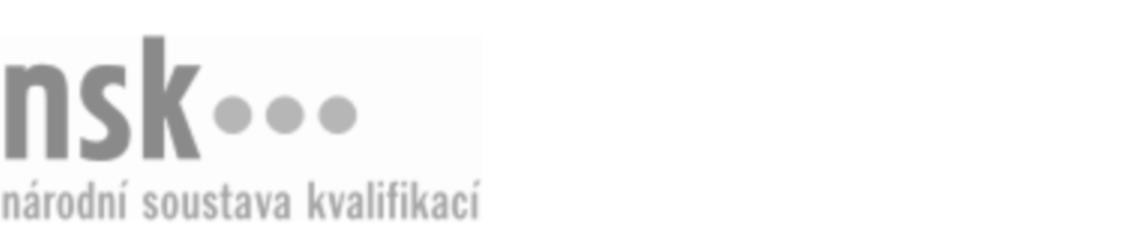 Další informaceDalší informaceDalší informaceDalší informaceDalší informaceDalší informaceUmělecký řezbář / umělecká řezbářka (kód: 82-002-H) Umělecký řezbář / umělecká řezbářka (kód: 82-002-H) Umělecký řezbář / umělecká řezbářka (kód: 82-002-H) Umělecký řezbář / umělecká řezbářka (kód: 82-002-H) Umělecký řezbář / umělecká řezbářka (kód: 82-002-H) Umělecký řezbář / umělecká řezbářka (kód: 82-002-H) Umělecký řezbář / umělecká řezbářka (kód: 82-002-H) Autorizující orgán:Autorizující orgán:Ministerstvo průmyslu a obchoduMinisterstvo průmyslu a obchoduMinisterstvo průmyslu a obchoduMinisterstvo průmyslu a obchoduMinisterstvo průmyslu a obchoduMinisterstvo průmyslu a obchoduMinisterstvo průmyslu a obchoduMinisterstvo průmyslu a obchoduMinisterstvo průmyslu a obchoduMinisterstvo průmyslu a obchoduSkupina oborů:Skupina oborů:Umění a užité umění (kód: 82)Umění a užité umění (kód: 82)Umění a užité umění (kód: 82)Umění a užité umění (kód: 82)Umění a užité umění (kód: 82)Povolání:Povolání:Umělecký řezbářUmělecký řezbářUmělecký řezbářUmělecký řezbářUmělecký řezbářUmělecký řezbářUmělecký řezbářUmělecký řezbářUmělecký řezbářUmělecký řezbářKvalifikační úroveň NSK - EQF:Kvalifikační úroveň NSK - EQF:33333Platnost standarduPlatnost standarduPlatnost standarduPlatnost standarduPlatnost standarduPlatnost standarduPlatnost standarduStandard je platný od: 21.10.2022Standard je platný od: 21.10.2022Standard je platný od: 21.10.2022Standard je platný od: 21.10.2022Standard je platný od: 21.10.2022Standard je platný od: 21.10.2022Standard je platný od: 21.10.2022Umělecký řezbář / umělecká řezbářka,  29.03.2024 11:33:01Umělecký řezbář / umělecká řezbářka,  29.03.2024 11:33:01Umělecký řezbář / umělecká řezbářka,  29.03.2024 11:33:01Umělecký řezbář / umělecká řezbářka,  29.03.2024 11:33:01Umělecký řezbář / umělecká řezbářka,  29.03.2024 11:33:01Strana 1 z 2Další informaceDalší informaceDalší informaceDalší informaceDalší informaceDalší informaceDalší informaceDalší informaceDalší informaceDalší informaceDalší informaceDalší informaceDalší informaceObory vzděláníObory vzděláníObory vzděláníObory vzděláníObory vzděláníObory vzděláníObory vzděláníK závěrečné zkoušce z oboru vzdělání Umělecký truhlář a řezbář (kód: 82-51-H/02) lze být připuštěn po předložení osvědčení o získání některé z uvedených skupin profesních kvalifikací:K závěrečné zkoušce z oboru vzdělání Umělecký truhlář a řezbář (kód: 82-51-H/02) lze být připuštěn po předložení osvědčení o získání některé z uvedených skupin profesních kvalifikací:K závěrečné zkoušce z oboru vzdělání Umělecký truhlář a řezbář (kód: 82-51-H/02) lze být připuštěn po předložení osvědčení o získání některé z uvedených skupin profesních kvalifikací:K závěrečné zkoušce z oboru vzdělání Umělecký truhlář a řezbář (kód: 82-51-H/02) lze být připuštěn po předložení osvědčení o získání některé z uvedených skupin profesních kvalifikací:K závěrečné zkoušce z oboru vzdělání Umělecký truhlář a řezbář (kód: 82-51-H/02) lze být připuštěn po předložení osvědčení o získání některé z uvedených skupin profesních kvalifikací:K závěrečné zkoušce z oboru vzdělání Umělecký truhlář a řezbář (kód: 82-51-H/02) lze být připuštěn po předložení osvědčení o získání některé z uvedených skupin profesních kvalifikací:K závěrečné zkoušce z oboru vzdělání Umělecký truhlář a řezbář (kód: 82-51-H/02) lze být připuštěn po předložení osvědčení o získání některé z uvedených skupin profesních kvalifikací: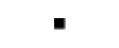 Umělecký řezbář / umělecká řezbářka (kód: 82-002-H)Umělecký řezbář / umělecká řezbářka (kód: 82-002-H)Umělecký řezbář / umělecká řezbářka (kód: 82-002-H)Umělecký řezbář / umělecká řezbářka (kód: 82-002-H)Umělecký řezbář / umělecká řezbářka (kód: 82-002-H)Umělecký řezbář / umělecká řezbářka (kód: 82-002-H)Umělecký řezbář / umělecká řezbářka (kód: 82-002-H)Umělecký řezbář / umělecká řezbářka (kód: 82-002-H)Umělecký řezbář / umělecká řezbářka (kód: 82-002-H)Umělecký řezbář / umělecká řezbářka (kód: 82-002-H)Umělecký řezbář / umělecká řezbářka (kód: 82-002-H)Umělecký řezbář / umělecká řezbářka (kód: 82-002-H)Umělecký truhlář / umělecká truhlářka (kód: 82-001-H)Umělecký truhlář / umělecká truhlářka (kód: 82-001-H)Umělecký truhlář / umělecká truhlářka (kód: 82-001-H)Umělecký truhlář / umělecká truhlářka (kód: 82-001-H)Umělecký truhlář / umělecká truhlářka (kód: 82-001-H)Umělecký truhlář / umělecká truhlářka (kód: 82-001-H)K maturitní zkoušce z oboru vzdělání Uměleckořemeslné zpracování dřeva (kód: 82-51-L/02) lze být připuštěn po předložení osvědčení o získání některé z uvedených skupin profesních kvalifikací:K maturitní zkoušce z oboru vzdělání Uměleckořemeslné zpracování dřeva (kód: 82-51-L/02) lze být připuštěn po předložení osvědčení o získání některé z uvedených skupin profesních kvalifikací:K maturitní zkoušce z oboru vzdělání Uměleckořemeslné zpracování dřeva (kód: 82-51-L/02) lze být připuštěn po předložení osvědčení o získání některé z uvedených skupin profesních kvalifikací:K maturitní zkoušce z oboru vzdělání Uměleckořemeslné zpracování dřeva (kód: 82-51-L/02) lze být připuštěn po předložení osvědčení o získání některé z uvedených skupin profesních kvalifikací:K maturitní zkoušce z oboru vzdělání Uměleckořemeslné zpracování dřeva (kód: 82-51-L/02) lze být připuštěn po předložení osvědčení o získání některé z uvedených skupin profesních kvalifikací:K maturitní zkoušce z oboru vzdělání Uměleckořemeslné zpracování dřeva (kód: 82-51-L/02) lze být připuštěn po předložení osvědčení o získání některé z uvedených skupin profesních kvalifikací:K maturitní zkoušce z oboru vzdělání Uměleckořemeslné zpracování dřeva (kód: 82-51-L/02) lze být připuštěn po předložení osvědčení o získání některé z uvedených skupin profesních kvalifikací:Umělecký řezbář / umělecká řezbářka (kód: 82-002-H)Umělecký řezbář / umělecká řezbářka (kód: 82-002-H)Umělecký řezbář / umělecká řezbářka (kód: 82-002-H)Umělecký řezbář / umělecká řezbářka (kód: 82-002-H)Umělecký řezbář / umělecká řezbářka (kód: 82-002-H)Umělecký řezbář / umělecká řezbářka (kód: 82-002-H)Umělecký řezbář / umělecká řezbářka (kód: 82-002-H)Umělecký řezbář / umělecká řezbářka (kód: 82-002-H)Umělecký řezbář / umělecká řezbářka (kód: 82-002-H)Umělecký řezbář / umělecká řezbářka (kód: 82-002-H)Umělecký řezbář / umělecká řezbářka (kód: 82-002-H)Umělecký řezbář / umělecká řezbářka (kód: 82-002-H)Umělecký truhlář / umělecká truhlářka (kód: 82-001-H)Umělecký truhlář / umělecká truhlářka (kód: 82-001-H)Umělecký truhlář / umělecká truhlářka (kód: 82-001-H)Umělecký truhlář / umělecká truhlářka (kód: 82-001-H)Umělecký truhlář / umělecká truhlářka (kód: 82-001-H)Umělecký truhlář / umělecká truhlářka (kód: 82-001-H)Úplné profesní kvalifikaceÚplné profesní kvalifikaceÚplné profesní kvalifikaceÚplné profesní kvalifikaceÚplné profesní kvalifikaceÚplné profesní kvalifikaceÚplné profesní kvalifikaceÚplnou profesní kvalifikaci Umělecký truhlář a řezbář (kód: 82-99-H/09) lze prokázat předložením osvědčení o získání některé z uvedených skupin profesních kvalifikací:Úplnou profesní kvalifikaci Umělecký truhlář a řezbář (kód: 82-99-H/09) lze prokázat předložením osvědčení o získání některé z uvedených skupin profesních kvalifikací:Úplnou profesní kvalifikaci Umělecký truhlář a řezbář (kód: 82-99-H/09) lze prokázat předložením osvědčení o získání některé z uvedených skupin profesních kvalifikací:Úplnou profesní kvalifikaci Umělecký truhlář a řezbář (kód: 82-99-H/09) lze prokázat předložením osvědčení o získání některé z uvedených skupin profesních kvalifikací:Úplnou profesní kvalifikaci Umělecký truhlář a řezbář (kód: 82-99-H/09) lze prokázat předložením osvědčení o získání některé z uvedených skupin profesních kvalifikací:Úplnou profesní kvalifikaci Umělecký truhlář a řezbář (kód: 82-99-H/09) lze prokázat předložením osvědčení o získání některé z uvedených skupin profesních kvalifikací:Úplnou profesní kvalifikaci Umělecký truhlář a řezbář (kód: 82-99-H/09) lze prokázat předložením osvědčení o získání některé z uvedených skupin profesních kvalifikací:Umělecký řezbář / umělecká řezbářka (kód: 82-002-H)Umělecký řezbář / umělecká řezbářka (kód: 82-002-H)Umělecký řezbář / umělecká řezbářka (kód: 82-002-H)Umělecký řezbář / umělecká řezbářka (kód: 82-002-H)Umělecký řezbář / umělecká řezbářka (kód: 82-002-H)Umělecký řezbář / umělecká řezbářka (kód: 82-002-H)Umělecký řezbář / umělecká řezbářka (kód: 82-002-H)Umělecký řezbář / umělecká řezbářka (kód: 82-002-H)Umělecký řezbář / umělecká řezbářka (kód: 82-002-H)Umělecký řezbář / umělecká řezbářka (kód: 82-002-H)Umělecký řezbář / umělecká řezbářka (kód: 82-002-H)Umělecký řezbář / umělecká řezbářka (kód: 82-002-H)Umělecký truhlář / umělecká truhlářka (kód: 82-001-H)Umělecký truhlář / umělecká truhlářka (kód: 82-001-H)Umělecký truhlář / umělecká truhlářka (kód: 82-001-H)Umělecký truhlář / umělecká truhlářka (kód: 82-001-H)Umělecký truhlář / umělecká truhlářka (kód: 82-001-H)Umělecký truhlář / umělecká truhlářka (kód: 82-001-H)Umělecký řezbář / umělecká řezbářka,  29.03.2024 11:33:01Umělecký řezbář / umělecká řezbářka,  29.03.2024 11:33:01Umělecký řezbář / umělecká řezbářka,  29.03.2024 11:33:01Umělecký řezbář / umělecká řezbářka,  29.03.2024 11:33:01Umělecký řezbář / umělecká řezbářka,  29.03.2024 11:33:01Strana 2 z 2